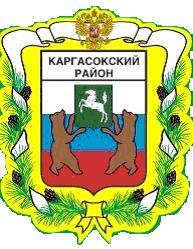 МУНИЦИПАЛЬНОЕ ОБРАЗОВАНИЕ «Каргасокский район»ТОМСКАЯ ОБЛАСТЬАДМИНИСТРАЦИЯ КАРГАСОКСКОГО РАЙОНА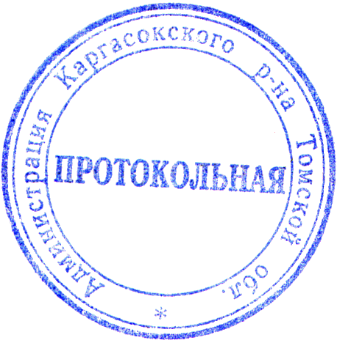 С.В. Эльшайдт(838253)21809УТВЕРЖДЕНраспоряжением АдминистрацииКаргасокского районаот 15.09.2022 № 472Приложение            Перечень муниципального имущества               для продажи посредством публичного предложенияРАСПОРЯЖЕНИЕРАСПОРЯЖЕНИЕРАСПОРЯЖЕНИЕ15.09.2022№ 472 с. Каргасокс. КаргасокО продаже муниципального имущества посредством публичного предложенияО продаже муниципального имущества посредством публичного предложенияО продаже муниципального имущества посредством публичного предложенияО продаже муниципального имущества посредством публичного предложенияО продаже муниципального имущества посредством публичного предложенияИ.о. Главы Каргасокского района                                          А.Ф. Шамраев                                             А.Ф. Шамраев   № п/пНаименование имуществаНачальная цена продажи (руб.), без НДСМинимальная цена предложения  (цена отсечения) (руб.), без НДС1Автобус KIA ASIA GRANBIRD, 1998 г.в., ПТС 25 ТС 921523121 500,0060 750,002Автобус ПАЗ 320538-70, 2013 г.в., ПТС 52 НУ 56640353 900,0026 950,003Автобус ПАЗ 32053-70, 2013 г.в., ПТС 52 НУ 56619359 000,0029 500,00